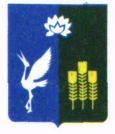 АДМИНИСТРАЦИЯПРОХОРСКОГО СЕЛЬСКОГО ПОСЕЛЕНИЯСПАССКОГО МУНИЦИПАЛЬНОГО РАЙОНАПРИМОРСКОГО КРАЯПОСТАНОВЛЕНИЕ13 июня 2017 года                                                                                             № 38-паОб утверждении Порядка определения видов и перечней особо ценного движимого имущества подведомственных учрежденийВ соответствии с Федеральным законом от 08.05.2010 № 83-ФЗ "О внесении изменений в отдельные законодательные акты Российской Федерации в связи с совершенствованием правового положения государственных (муниципальных) учреждений" (с изменениями, внесенными Федеральным законом от 27.07.2010 № 240-ФЗ), постановлением Правительства Российской Федерации от 26.07.2010 № 538 «О порядке отнесения имущества автономного или бюджетного учреждения к категории особо ценного движимого имущества», на основании Устава администрация Прохорского сельского поселения ПОСТАНОВЛЯЕТ:         1. Утвердить Порядок определения видов и перечней особо ценного движимого имущества подведомственных учреждений (Приложение № 1).         2. Опубликовать настоящее постановление в официальном печатном органе Прохорского сельского поселения – газете «Родное село» и на официальном сайте Прохорского сельского поселения в информационно-телекоммуникационной сети интернет.        3. Настоящее постановление вступает в силу с момента официального опубликования.Глава администрацииПрохорского сельского поселения 				                    	В.В.КобзарьПриложение № 1 к постановлению администрации Прохорского сельского поселенияот 13.06.17 № 38-паПОРЯДОКОПРЕДЕЛЕНИЯ ВИДОВ И ПЕРЕЧНЕЙ ОСОБО ЦЕННОГО ДВИЖИМОГОИМУЩЕСТВА ПОДВЕДОМСТВЕННЫХ УЧРЕЖДЕНИЙ1. Общие положения1.1. Порядок определения видов и перечней особо ценного движимого имущества подведомственных учреждений (далее - Порядок) разработан в соответствии с Федеральным законом от 08.05.2010 № 83-ФЗ "О внесении изменений в отдельные законодательные акты Российской Федерации в связи с совершенствованием правового положения государственных (муниципальных) учреждений" (с изменениями, внесенными Федеральным законом от 27.07.2010 № 240-ФЗ) и постановлением Правительства Российской Федерации от 26.07.2010 № 538 "О порядке отнесения имущества автономного или бюджетного учреждения к категории особо ценного движимого имущества".1.2. Порядок разработан в целях определения видов особо ценного движимого имущества подведомственных учреждений и определяет процедуру формирования и ведения перечня особо ценного движимого имущества.2. Определение видов особо ценного движимого имущества2.1. Виды особо ценного движимого имущества подведомственных учреждений утверждаются администрацией.2.2. При определении видов особо ценного движимого имущества подведомственных учреждений в состав такого имущества подлежит включению:-движимое имущество, балансовая стоимость которого превышает 50 тыс. рублей;-транспортные средства независимо от их балансовой стоимости;-иное движимое имущество независимо от балансовой стоимости, без которого осуществление подведомственным учреждением предусмотренных его уставом основных видов деятельности будет существенно затруднено и (или) которое отнесено к определенному виду особо ценного движимого имущества в соответствии с пунктом 2.1 настоящего Порядка;имущество, отчуждение которого осуществляется в специальном порядке, установленном действующим законодательством.При этом к особо ценному движимому имуществу не может быть отнесено имущество, которое не предназначено для осуществления основной деятельности подведомственных  учреждений, а также имущество, приобретенное подведомственными учреждениями за счет доходов, полученных от оказания платных услуг и осуществления иной приносящей доход деятельности, безвозмездных поступлений от физических и юридических лиц, в том числе добровольных пожертвований.3. Формирование и ведение перечня особо ценного движимого имущества3.1. Перечни особо ценного движимого имущества подведомственных учреждений утверждаются администрацией.3.2. Изменения в перечни особо ценного движимого имущества подведомственных учреждений вносятся в случаях:3.2.1. Выбытия объекта движимого имущества, относящегося к категории особо ценного движимого имущества, в связи с его списанием, продажей, безвозмездной передачей и по иным основаниям в порядке, установленном федеральным законодательством, законами и иными нормативными правовыми актами администрации.3.2.2. Приобретения объекта движимого имущества, относящегося к категории особо ценного движимого имущества.3.2.3. Изменения данных по объектам, включенным в перечень особо ценного движимого имущества.3.2.4. Изменения видов особо ценного движимого имущества.3.3. Решения о внесении изменений в перечни особо ценного движимого имущества подведомственных учреждений принимаются администрацией.Для принятия решения о внесении изменений в перечни особо ценного движимого имущества подведомственное учреждение обязано подать в администрацию заявление о внесении изменений в перечень особо ценного движимого имущества в течение двух недель со дня соответствующих изменений, предусмотренных пунктом 3.2 настоящего Порядка.В случае, установленном пунктом 3.2.4, решение о внесении изменений в перечень особо ценного движимого имущества принимается одновременно с решением об изменении видов особо ценного движимого имущества подведомственных учреждений.3.4. Об изменениях перечня особо ценного движимого имущества подведомственные учреждения обязаны информировать администрацию.3.5. Ведение перечня особо ценного движимого имущества осуществляется подведомственным учреждением на основании сведений бухгалтерского учета о полном наименовании объекта, отнесенного в установленном порядке к особо ценному движимому имуществу, его балансовой стоимости и об инвентарном (учетном) номере (при его наличии).